              Choisis 2 ou 3 mots pour écrire ou reformuler une idée que tu as retenue sur la laïcité.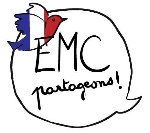               Choisis 2 ou 3 mots pour écrire ou reformuler une idée que tu as retenue sur la laïcité.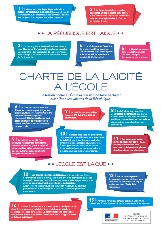 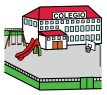 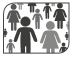    =   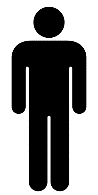 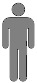 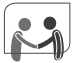 charteécoletous les enfantségalitérespect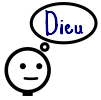 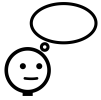 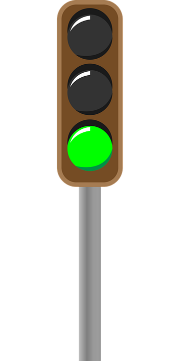 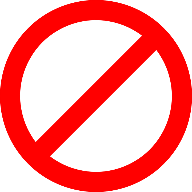 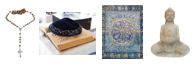 croirene pas croiredroitpas le droitobjets de culte   =   charteécoletous les enfantségalitérespectcroirene pas croiredroitpas le droitobjets de culte